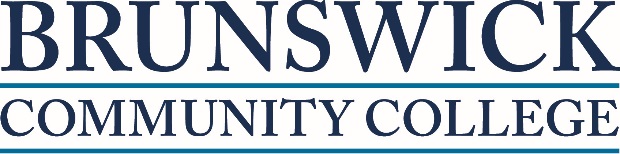 Clinical Medical Assistant (CMA) Student Check Sheet:This is a 390 Hour Course combining Lecture, Lab & clinical Course includes Anatomy, Physiology, Pathophysiology, Medical Terminology, Basic Math, legal,  fundamental skill sets, Pharmacology, Phlebotomy, EKG, Assisting with Procedures and Clinical rotation at various clinical agencies. Clinical experience: Rotations will take place in variety of Physician/Nurse Practitioner & Physician Assistant offices.  Pre-requisites: All students must be Certified Nurse Aide I on NC state registry and have completed a State Approved Nurse Aide I Course, Completed Career Focus  and the Career Readiness Certification Exam, Background check, immunizations and Physical exam prior to registration. As of August 1, 2016, all students must also complete the 91 hour Anatomy & Physiology course pre-requisite. Scheduled classes for Anatomy & Physiology will begin  January 2016YOU MUST BRING ALL THE ITEMS BELOW TO REGISTER & Make copy for self___Original Driver’s License, State Issued Identification Card, and Social Security Card or        Passport ( name must match)___ Career Focus Scores (Must have score for each area - Reading comprehension, math & seeking        information ___ Career readiness Ceritfication with minimum bronze score___ Background Check & Drug screen receipt from Arc Point Diagnostics in Wilmington___ Physical Exam & Health History within the past year___Hepatitis B Vaccine (First Dose & 2nd) Hepatitis Due 6 months from 1st injection___Tetanus (must be T-DAP) within 10 years___TB two step Skin Test annually 1st one initial dose, then wait one week and repeat TB test___MMR (2doses)___Varicella Titer (if you HAVE HAD the chicken pox)___Two doses of Varicella Vaccine (if you HAVE NOT had the chicken pox)Classes will be held: Main Campus 8:30am to 3:30pm Mon-Tue-Wed-Thu  8:30am to 3:30pm  Fee: $251.00Topics covered in lecture & laboratory: PharmacologyEKG TechnicianPhlebotomyAssisting with medical office procedures & minor surgerySterile technique & skill setsAnatomy,  Physiology, PathophysiologyMedical TerminologyHIPPA & legal aspects Clinical experience: Rotations will take place in variety of Physician offices.  Students will have a chance to perform skills and practice the role and responsibilities of the Clinical Medical Assistant under supervision in a clinical setting working alongside Physicians, Nurse Practitioners, Physician Assistants, Medical Assistants and Office Staff. Students upon Completion of the entire course are eligible for graduation and can take the following National Certifications Examinations: Clinical Medical Assistant leading to CCMA certificationEKG Technician leading to CET certificationPhlebotomy leading to CPT certification